คู่มือสำหรับประชาชน: การแจ้งถมดินหน่วยงานที่รับผิดชอบ: องค์การบริหารส่วนตำบลสามเมือง  อำเภอสีดากระทรวง:กระทรวงมหาดไทย1.ชื่อกระบวนงาน:การแจ้งถมดิน2.หน่วยงานเจ้าของกระบวนงาน:ส่วนโยธา องค์การบริหารส่วนตำบลสามเมือง3.ประเภทของงานบริการ: กระบวนงานบริการที่เบ็ดเสร็จในหน่วยเดียว	4.หมวดหมู่ของงานบริการ:รับแจ้ง	5.กฎหมายที่ให้อำนาจการอนุญาต หรือที่เกี่ยวข้อง:6.ระดับผลกระทบ: บริการทั่วไป	7.พื้นที่ให้บริการ: ท้องถิ่น	8.กฎหมายข้อบังคับ/ข้อตกลงที่กำหนดระยะเวลา พระราชบัญญัติการขุดดินและถมดินพ.ศ. 2543ระยะเวลาที่กำหนดตามกฎหมาย / ข้อกำหนด ฯลฯ	7  วัน9.ข้อมูลสถิติ	จำนวนเฉลี่ยต่อเดือน0		จำนวนคำขอที่มากที่สุด 0		จำนวนคำขอที่น้อยที่สุด 0	10.ชื่ออ้างอิงของคู่มือประชาชน [สำเนาคู่มือประชาชน] การแจ้งถมดิน	11.ช่องทางการให้บริการ	12.หลักเกณฑ์ วิธีการ เงื่อนไข(ถ้ามี) ในการยื่นคำขอ และในการพิจารณาอนุญาตผู้ที่มีความประสงค์จะถมดินจะต้องปฏิบัติตามหลักเกณฑ์วิธีการและเงื่อนไข ดังนี้1.ผู้ประกอบการเอกชน บุคคลธรรมดาหรือนิติบุคคล ที่มีเอกสารจดทะเบียนประกอบที่ถูกต้องตามกฎหมาย2.ผู้ขอรับใบอนุญาตต้องมีสถานที่ เครื่องมือ เครื่องใช้ ตลอดจนอุปกรณ์พร้อมที่จะดำเนินการ3.ผู้ประกอบการจะเสนอชื่อผู้ควบคุมงาน ซึ่งจะต้องเป็นผู้มีคุณสมบัติ วุฒิการศึกษาไม่ตำกว่าระดับประกาศนียบัตร  วิชาชีพช่างโยธาหรือช่างก่อสร้าง4.ผู้ขอรับใบอนุญาต จะต้องเป็นผู้รับผิดชอบในการดำเนินการเองทุกเรื่อง และรับผิดชอบออกค่าใช้จ่ายเองทั้งหมด5.ผู้ขอรับใบอนุญาตต้องปฏิบัติตามเงื่อนไข ข้อตกลงเอกสารหรือสัญญาที่ทำไว้องค์หารบริหารส่วนตำบลสามเมือง    ทุกประการ13.ขั้นตอน ระยะเวลา และส่วนงานที่รับผิดชอบระยะเวลาดำเนินการรวม 5 วัน14.งานบริการนี้ผ่านการดำเนินการลดขั้นตอน และระยะเวลาปฏิบัติราชการมาแล้ว	15.รายการเอกสารหลักฐานประกอบการยื่นคำขอ15.1) เอกสารยืนยันตัวตนที่ออกโดยหน่วยงานภาครัฐ15.2) เอกสารอื่น ๆ สำหรับยื่นเพิ่มเติม16.ค่าธรรมเนียม17.ช่องทางการร้องเรียน ส่วนโยธา องค์การบริหารส่วนตำบลสามเมือง1. ทางอินเทอร์เน็ต http://www.sammuangsida.go.th2. โทรศัพท์: 0-4430-3138	3. ทางไปรษณีย์ อบต.สามเมือง 36 หมู่ที่ 4 ต.สามเมือง อ.สีดา จ.นครราชสีมา 304304. ร้องเรียนด้วยตนเอง
5. ตู้รับฟังความคิดเห็น (องค์การบริหารส่วนตำบลสามเมือง)
18.ตัวอย่างแบบฟอร์ม 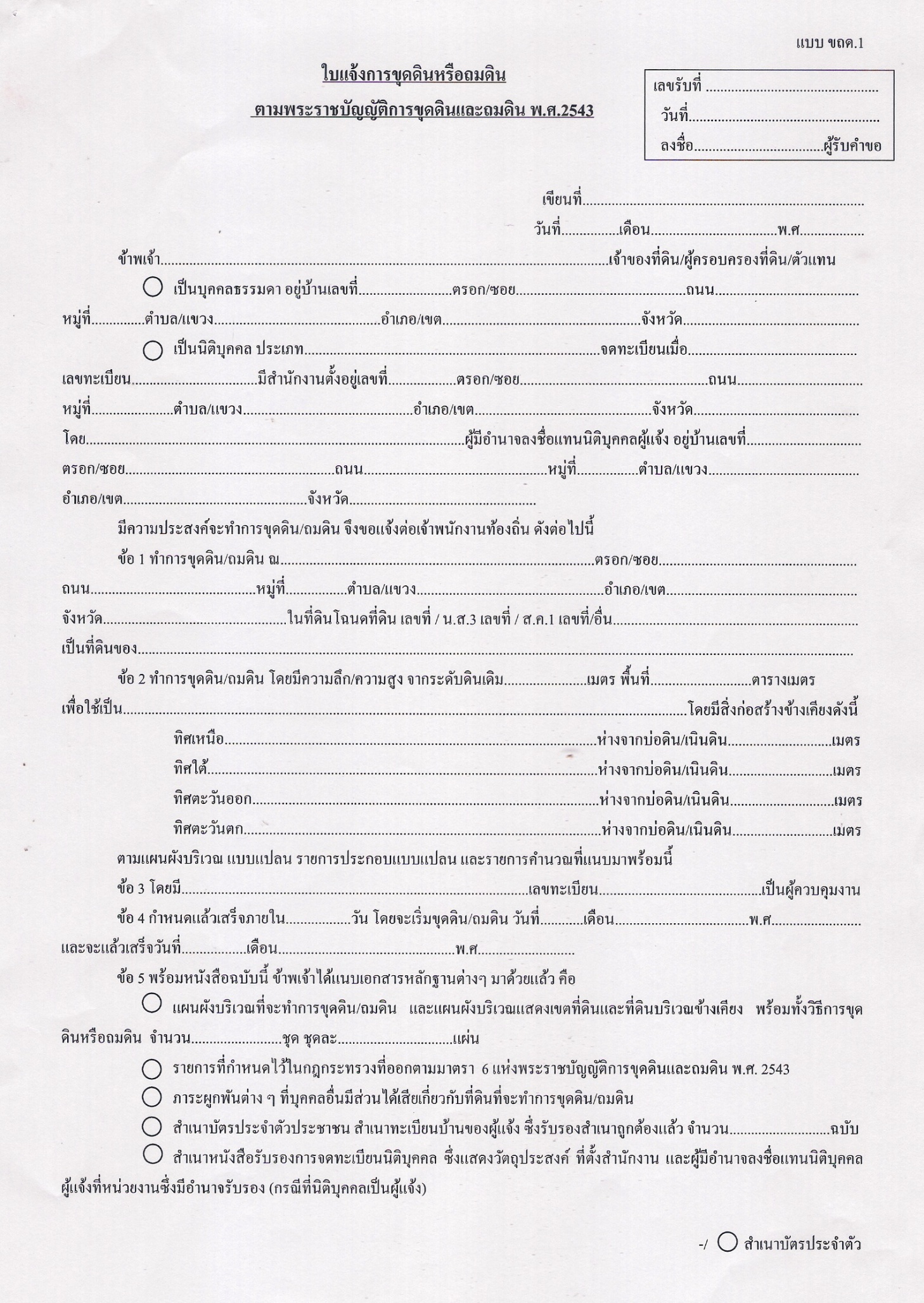 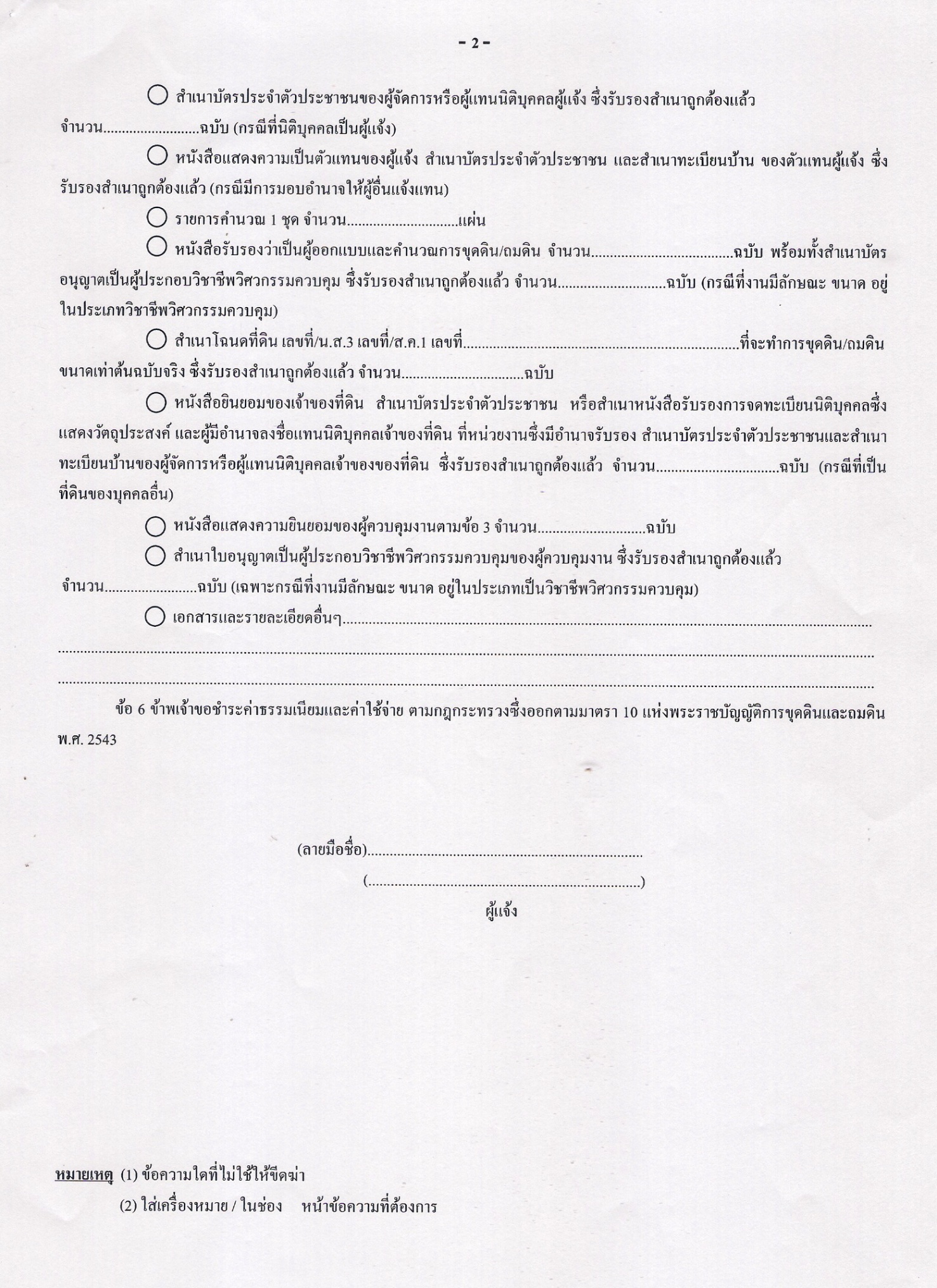 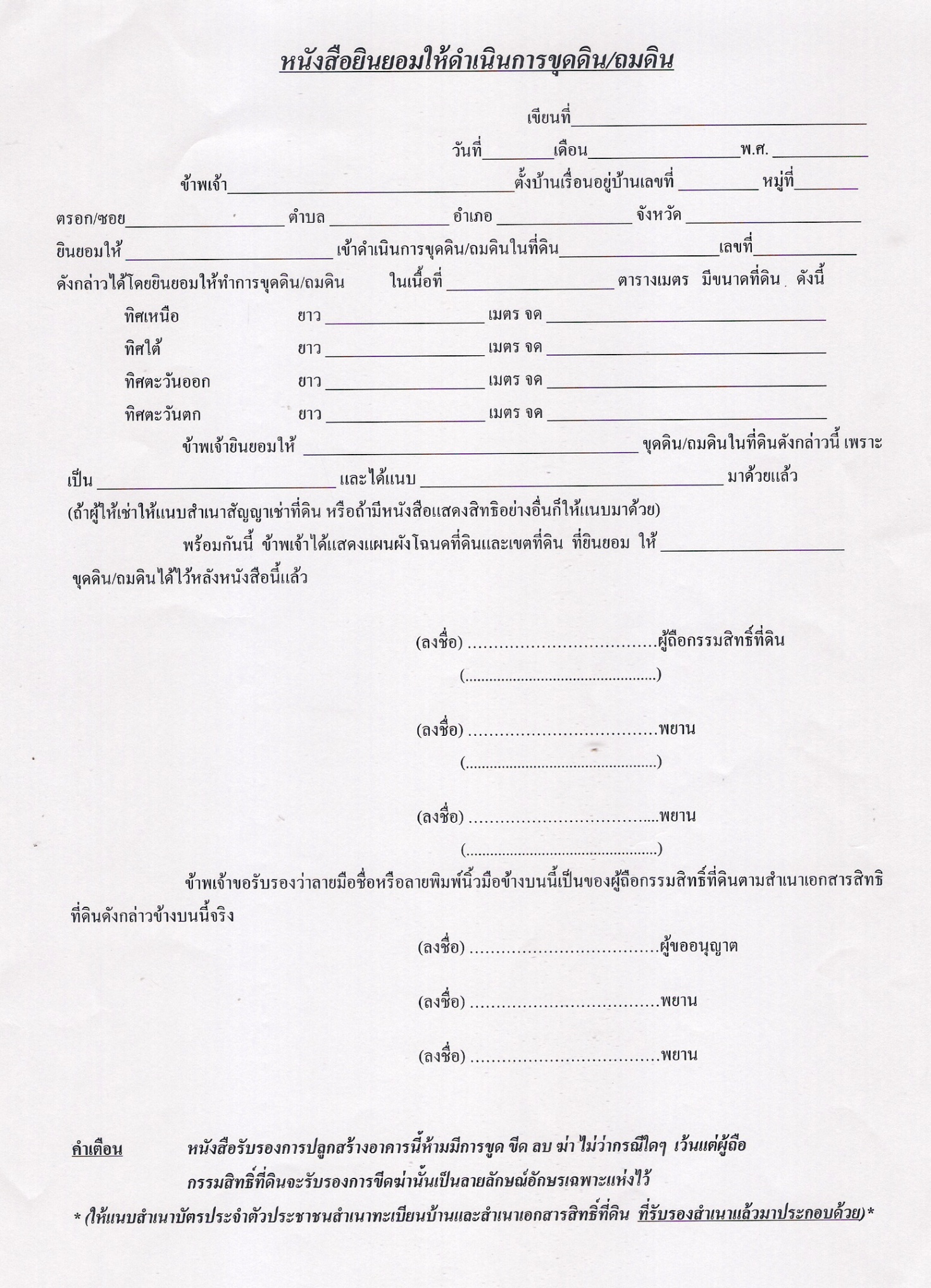 พ.ร.บ.  การขุดดินและถมดินพ.ศ. 25431)สถานที่ให้บริการที่องค์การบริหารส่วนตำบลสามเมืองระยะเวลาเปิดให้บริการ เปิดให้บริการวันจันทร์ถึงวันศุกร์ (ยกเว้นวันหยุดที่ทางราชการกำหนด) ตั้งแต่เวลา 08:30 - 16:30 น. (มีพักเที่ยง)หมายเหตุ -ที่ประเภทขั้นตอนรายละเอียดของขั้นตอนการบริการระยะเวลาให้บริการส่วนงาน / หน่วยงานที่รับผิดชอบ หมายเหตุ1)การตรวจสอบเอกสารและการพิจารณา1.ผู้แจ้งยื่นเอกสารแจ้งการถมดินตามที่กำหนดให้เจ้าหน้าที่ดำเนินการตรวจสอบเอกสาร หลักฐานต่างๆในการพิจารณาใบอนุญาต2.นำเจ้าหน้าที่ออกตรวจสถานที่ถมดิน3.เจ้าหน้าที่ตรวจสอบแบบแปลนต่างๆ3.ออกใบอนุญาต4.ผู้ยื่นคำขอชำระค่าธรรมเนียม1 วัน1 วัน2 วัน1 วันส่วนโยธาที่รายการเอกสารยืนยันตัวตนหน่วยงานภาครัฐผู้ออกเอกสารจำนวนเอกสาร
ฉบับจริงจำนวนเอกสาร
สำเนาหน่วยนับเอกสาร หมายเหตุ1)บัตรประจำตัวประชาชน-01ฉบับ-2)หนังสือรับรองนิติบุคคล-01ชุด-ที่รายการเอกสารยื่นเพิ่มเติมหน่วยงานภาครัฐผู้ออกเอกสารจำนวนเอกสาร
ฉบับจริงจำนวนเอกสาร
สำเนาหน่วยนับเอกสาร หมายเหตุ1)แผนผังบริเวณที่ประสงค์จะดำเนินการถมดิน-10ชุด-2)แผนผังแสดงเขตที่ดินและที่ดินบริเวณข้างเคียง-10ชุด-3)แบบแปลนรายการประกอบแบบแปลน-10ชุด-4)โฉนดที่ดินน.ส.3 หรือส.ค.1 ขนาดเท่าต้นฉบับทุกหน้าพร้อมเจ้าของที่ดินลงนามรับรองสำเนาทุกหน้า-01ชุด(กรณีผู้ขออนุญาตไม่ใช่เจ้าของที่ดินต้องมีหนังสือยินยอมของเจ้าของที่ดินให้ก่อสร้างอาคารในที่ดิน)5)หนังสือมอบอำนาจกรณีให้บุคคลอื่นยื่นแจ้งการถมดิน-10ชุด-6)หนังสือยินยอมของเจ้าของที่ดินกรณีที่ดินบุคคลอื่น-10ชุด-7)รายการคำนวณ (กรณีการถมดินที่มีพื้นที่ของเนินดินติดต่อเป็นผืนเดียวกันเกิน 2,000 ตารางเมตรและมีความสูงของเนินดินตั้งแต่ 2 เมตรขึ้นไปวิศวกรผู้ออกแบบและคำนวณต้องเป็นผู้ได้รับใบอนุญาตให้ประกอบวิชาชีพวิศวกรรมควบคุมสาขาวิศวกรรมโยธาไม่ต่ำกว่าระดับสามัญวิศวกรกรณีพื้นที่เกิน 2,000 ตารางเมตรและมีความสูงของเนินดินเกิน 5 เมตรวิศวกรผู้ออกแบบและคำนวณต้องเป็นผู้ได้รับใบอนุญาตให้ประกอบวิชาชีพวิศวกรรมควบคุมสาขาวิศวกรรมโยธาระดับวุฒิวิศวกร)-10ชุด-8)ชื่อผู้ควบคุมงาน (กรณีการถมดินที่มีพื้นที่ของเนินดินติดต่อเป็นผืนเดียวกันเกิน 2,000 ตารางเมตรและมีความสูงของเนินดินตั้งแต่ 2 เมตรขึ้นไปต้องเป็นผู้ได้รับใบอนุญาตประกอบวิชาชีพวิศวกรรมควบคุมสาขาวิศวกรรมโยธา)-10ชุด-9)ชื่อและที่อยู่ของผู้แจ้งการถมดิน-10ชุด-ค่าธรรมเนียมต่อฉบับฉบับละ 500 บาท